2024 Vietnam HolidaysVietnam 2024 CalendarVietnam 2024 CalendarVietnam 2024 CalendarVietnam 2024 CalendarVietnam 2024 CalendarVietnam 2024 CalendarVietnam 2024 CalendarVietnam 2024 CalendarVietnam 2024 CalendarVietnam 2024 CalendarVietnam 2024 CalendarVietnam 2024 CalendarVietnam 2024 CalendarVietnam 2024 CalendarVietnam 2024 CalendarVietnam 2024 CalendarVietnam 2024 CalendarVietnam 2024 CalendarVietnam 2024 CalendarVietnam 2024 CalendarVietnam 2024 CalendarVietnam 2024 CalendarVietnam 2024 CalendarJanuaryJanuaryJanuaryJanuaryJanuaryJanuaryJanuaryFebruaryFebruaryFebruaryFebruaryFebruaryFebruaryFebruaryMarchMarchMarchMarchMarchMarchMarchMoTuWeThFrSaSuMoTuWeThFrSaSuMoTuWeThFrSaSu12345671234123891011121314567891011456789101516171819202112131415161718111213141516172223242526272819202122232425181920212223242930312627282925262728293031AprilAprilAprilAprilAprilAprilAprilMayMayMayMayMayMayMayJuneJuneJuneJuneJuneJuneJuneMoTuWeThFrSaSuMoTuWeThFrSaSuMoTuWeThFrSaSu12345671234512891011121314678910111234567891516171819202113141516171819101112131415162223242526272820212223242526171819202122232930272829303124252627282930JulyJulyJulyJulyJulyJulyJulyAugustAugustAugustAugustAugustAugustAugustSeptemberSeptemberSeptemberSeptemberSeptemberSeptemberSeptemberMoTuWeThFrSaSuMoTuWeThFrSaSuMoTuWeThFrSaSu1234567123418910111213145678910112345678151617181920211213141516171891011121314152223242526272819202122232425161718192021222930312627282930312324252627282930OctoberOctoberOctoberOctoberOctoberOctoberOctoberNovemberNovemberNovemberNovemberNovemberNovemberNovemberDecemberDecemberDecemberDecemberDecemberDecemberDecemberMoTuWeThFrSaSuMoTuWeThFrSaSuMoTuWeThFrSaSu1234561231789101112134567891023456781415161718192011121314151617910111213141521222324252627181920212223241617181920212228293031252627282930232425262728293031Jan 1	New Year’s DayFeb 2	Kitchen guardiansFeb 3	Communist Party of Viet Nam Foundation AnniversaryFeb 9	Vietnamese New Year HolidaysFeb 10	Vietnamese New YearFeb 14	Victory of Ngọc Hồi-Đống ĐaFeb 24	Lantern FestivalMar 8	International Women’s DayApr 18	Hung Kings Commemorations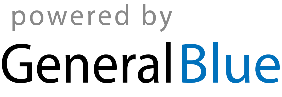 Apr 21	Vietnam Book DayApr 30	Day of liberating the South for national reunificationMay 1	Labour DayMay 7	Dien Bien Phu Victory DayMay 19	President Ho Chi Minh’s BirthdayMay 22	Buddha’s BirthdayJun 1	International Children’s DayJun 10	Mid-year FestivalJun 28	Vietnamese Family DayJul 27	Remembrance DayAug 18	Ghost FestivalAug 19	August Revolution Commemoration DaySep 2	National DaySep 17	Mid-Autumn FestivalOct 10	Capital Liberation DayOct 20	Vietnamese Women’s DayNov 20	Vietnamese Teacher’s DayDec 22	National Defence Day